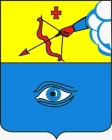 ПОСТАНОВЛЕНИЕ__12.08.2021_                                                                                               № __5/29__ г. ГлазовО внесении изменений в Положение "О материальной помощи гражданам, находящимся в трудной жизненной ситуации", утвержденное постановлением Администрации города Глазова от 28.03.2016 № 5/8 (в редакции постановлений Администрации города Глазова от 01.11.2017 № 5/44, 06.05.2020 № 5/7)  Руководствуясь статьей 81 Бюджетного кодекса Российской Федерации, Уставом муниципального образования «Город Глазов», Положением «О бюджетном процессе в муниципальном образовании «Город Глазов», утвержденным решением Глазовской городской Думы от 30.03.2016 № 99, Положением «О резервном фонде Администрации города Глазова», утвержденным постановлением Администрации города Глазова от 28.12.2007 № 18/31,П О С Т А Н О В Л Я Ю:Внести в Положение «О материальной помощи гражданам, находящимся в трудной жизненной ситуации», утвержденное постановлением Администрации города Глазова от 28.03.2016 года № 5/8 (в редакции постановлений Администрации города Глазова от 01.11.2017 № 5/44, 06.05.2020 № 5/7) (далее Положение), следующие изменения:Подпункт 1 пункта 5 изложить в следующей редакции:«частичной или полной утраты в результате пожара, стихийного бедствия  недвижимого имущества, зарегистрированного на территории города Глазова, и (или) движимого имущества, если обращение за помощью последовало не позднее 6 месяцев со дня пожара, стихийного бедствия или других чрезвычайных ситуаций».Пункт 8 дополнить подпунктом 9 следующего содержания:«9) согласие на обработку персональных данных согласно приложению к настоящему Положению.».Дополнить Положение приложением «Согласие на обработку персональных данных» согласно приложению к настоящему постановлению.Настоящее постановление подлежит официальному опубликованию.Приложение к постановлению Администрации города Глазова от _12.08.2021_№_5/29Приложение кПоложению о материальной помощи гражданам, находящимся в трудной жизненной ситуации СОГЛАСИЕ НА ОБРАБОТКУ ПЕРСОНАЛЬНЫХ ДАННЫХЯ,___________________________________________________________________________________, паспорт серия _____ № ______ выдан «__» ______ г. _________________________________, (кем выдан)зарегистрированной(го) по адресу:_______________________________________________________ в соответствии со ст.9Федерального закона от 27.07.2006 N 152-ФЗ "О персональных данных" даю согласие на обработку своих персональных данныхАдминистрации города Глазова (наименование оператора),зарегистрированному по адресу: УР, г.Глазов, ул.Динамо, д.6, ИНН 1829007602, адрес электронной почты admin@glazov-gov.ru,  адрес сайта в сети Интернет http://portal.glazov-gov.ru/ (далее – оператор) В лице представителя субъекта персональных данных  (заполняется в случае получения согласия от представителя субъекта персональных данных) ______________________________________________________________________________                                                                                   (фамилия, имя, отчество полностью)паспорт серия _____________ № _____________________ выдан «_______» ___________ г. ________________________________________________________________________________                                                                                                                        (кем выдан)проживающий по адресу: ________________________________________________________________________действующий от имени субъекта персональных данных на основании__________________________________________________________________________________________________________________________________________________________________________ (реквизиты доверенности или иного документа, подтверждающего полномочия представителя)Цель обработки персональных данных:- обеспечение соблюдения требований законодательства Российской Федерации;Перечень персональных данных, на обработку которых дается согласие:- фамилия, имя, отчество;- пол, год, месяц, дата и место рождения;- реквизиты документа, удостоверяющего личность;- адрес фактического места проживания и регистрации по месту жительства и (или) по месту пребывания;- почтовый и электронный адреса;- номера телефонов;- регистрация в системе индивидуального (персонифицированного) учета, в том числе в форме электронного документа- информация о постановке на учет налогоплательщика (физического или юридического лица) в налоговом органе (ИНН)- реквизиты банковского счета гражданина в кредитной организации- информация, подтверждающая факт оплаты медицинских услуг, приобретения медикаментов, предметов реабилитации гражданину медицинской помощи и их стоимость, а также необходимость оказания платной медицинской помощи__________________________________________________________________________________________________________________________________________________________________________(указать иные категории ПДн, в случае их обработки)Наименование или фамилия, имя, отчество и адрес лица, осуществляющего обработку персональных данных по поручению оператора, если обработка будет поручена такому лицу_____________________________________________________________________________________________________________________________________________________________________ (указать полное наименование юридического лица,фамилия, имя, отчество и адрес физического лица, осуществляющего обработку персональных данных по поручению оператора, которому будет поручена обработка)Перечень действий с персональными данными, на совершение которых дается согласие, общее описание используемых оператором способов обработки персональных данных:Обработка вышеуказанных персональных данных будет осуществляться путем смешанной (автоматизированной, не автоматизированной) обработки персональных данных.Сбор, запись, систематизация, накопление, хранение, уточнение (обновление, изменение), извлечение, использование, обезличивание, блокирование, удаление, уничтожение персональных данных Обработка вышеуказанных персональных данных будет осуществляться путем _____________________________________________________________________________________обработки персональных данных.(указать способ обработки (смешанной, автоматизированной, неавтоматизированной)Даю согласие на передачу (предоставление) оператором моих данных: _____________________________________________________________________________________ (указать полное наименование юридического лица;фамилия, имя, отчество и адрес физического  лица; передачу которым дается согласие)путем _________________________________________________________________________________(предоставления, допуска, предоставления)Срок, в течение которого действует согласие субъекта персональных данных, а также способ его отзыва, если иное не установлено федеральным законом;Настоящее согласие на обработку персональных данных действует с момента его представления оператору 
до «__» _________20___ г. или на период действия ________________ и может быть отозвано мной в любое время путем подачи оператору заявления в простой письменной форме.Персональные данные субъекта подлежат хранению в течение сроков, установленных законодательством Российской Федерации. Персональные данные уничтожаются: по достижению целей обработки персональных данных; при ликвидации или реорганизации оператора; на основании письменного обращения субъекта персональных данных с требованием о прекращении обработки его персональных данных (оператор прекратит обработку таких персональных данных в течение 3 (трех) рабочих дней, о чем будет направлено письменное уведомление субъекту персональных данных в течение 10 (десяти) рабочих дней.____________________   /______________/                                 «__» ________ 20__г.Администрация муниципального образования «Город Глазов» (Администрация города Глазова) «Глазкар» муниципал кылдытэтлэнАдминистрациез(ГлазкарлэнАдминистрациез)Глава города ГлазоваС.Н. Коновалов